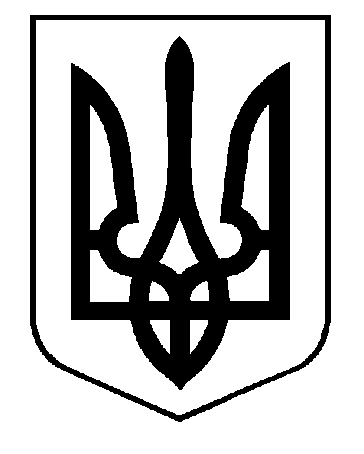 УКРАЇНАВИКОНАВЧИЙ КОМІТЕТСАФ’ЯНІВСЬКОЇ СІЛЬСЬКОЇ РАДИ ІЗМАЇЛЬСЬКОГО РАЙОНУ ОДЕСЬКОЇ ОБЛАСТІ РІШЕННЯ31 серпня 2022 року										 №  172Про внесення змін до рішення виконавчого комітету Саф’янівської сільської ради  від від 24 березня 2022 року №53 «Про затвердження графіку роботи виконавчого комітету та особистого  прийому громадян посадовими особами виконавчого комітету Саф’янівської сільської ради на 2022 рік»	Відповідно до підпункту 1 пункту б  статті 38 Закону України «Про місцеве самоврядування в Україні», на виконання  указів Президента України від 13.08.2002 року № 700 «Про додаткові заходи щодо забезпечення реалізації громадянами конституційного права на звернення»,  від 14.04.2004 року №434 «Про невідкладні заходи з удосконалення організації прийому громадян державної влади, органів місцевого самоврядування та посадовими і службовими особами цих органів», від 07.09.2008 року №109/2008 «Про першочергові заходи щодо забезпечення реалізації та гарантування конституційного права на звернення до органів державної влади та органів місцевого самоврядування», виконавчий комітет Саф’янівської сільської ради Ізмаїльського району Одеської областіВИРІШИВ :Внести зміни до графіку особистого прийому громадян:головою,секретарем, заступниками, керуючим справами, старостамита посадовими особами  виконавчого комітету сільської ради на 2022 рік, згідно додатку № 2.Контроль за виконанням рішення покласти на керуючого справами  Саф’янівської сільської радиІзмаїльського району Одеської області.Саф’янівський сільський голова                                        	        Наталія ТОДОРОВАЗАТВЕРДЖЕНОрішенням виконавчого комітетуСаф’янівської сільської ради Ізмаїльського району Одеської областівід 31.08.2022 року № 172Саф’янівський сільський голова:__________Наталія ТОДОРОВАГРАФІКособистого прийому посадовими особами виконавчого комітетуСаф’янівської  сільської ради на 2022 рікКеруючий справами Сафянівської сільської ради						В.М.СуддяТодорова Наталія ІванівнаСільський головаПонеділокз 08.00-13.00 г.місто Ізмаїл, пр-т  Незалежності, 69каб.308Стандратюк Сергій ЙосиповичСекретар сільської радиВівторокз 08.00-13.00 г.місто Ізмаїл, пр-т  Незалежності, 69каб.301ХаджиковПетро ВасильовичПерший заступник сільського головиСередаз 08.00-13.00 г.місто Ізмаїл, пр-т  Незалежності, 69каб.314ЧепойІван ГригоровичЗаступник сільського головиЧетверз 08.00-13.00 г.місто Ізмаїл, пр-т  Незалежності, 69каб.320Суддя Вячеслав МихайловичКеруючий справами (секретар виконкому)П’ятницяз 08.00-13.00 г.місто Ізмаїл, пр-т  Незалежності, 69каб.302СтаростиПонеділок, п’ятниця з 8.00 до 17.00г. Обідня перерва з 13.00 до 14.00г.по населеним пунктам Саф’янівської територіальної громади